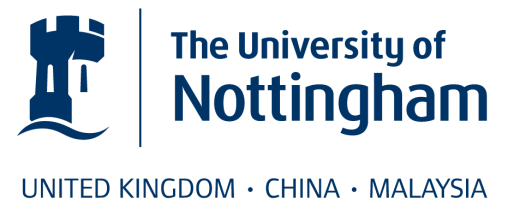 Student ServicesCoversheet for Assessed WorkPlease complete a coversheet for each piece of assessed work submitted.Ensure this is securely stapled to your assessed work.ENSURE YOU TIME STAMP IN THE BOX BELOWStudent ID Number: DO NOT FOLD OVER. If necessary this will be done by admin staff after work has been logged in.DO NOT FOLD OVER. If necessary this will be done by admin staff after work has been logged in.Surname:Forenames: Signature:……………………………………………….……………………………………………….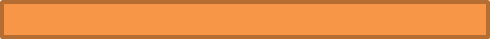 ……………………………………………… Your signature confirms acceptance of the declarations belowYour signature confirms acceptance of the declarations belowCoursework Details	Coursework Details	Coursework Details	Coursework Details	Coursework Details	Module Name:Module Code:Module Convenor:Seminar Tutor (if applicable)Coursework Title:School/Dept:Deadline date:Deadline time:Group work:  (please circle)YesNoGroup No: (if known)Additional information for certain work when requested by School	Additional information for certain work when requested by School	Additional information for certain work when requested by School	Additional information for certain work when requested by School	Word count Page count:Electronic Receipt or Submission Number: (eg from Moodle or Turnitin)Electronic Receipt or Submission Number: (eg from Moodle or Turnitin)In the case of an AGREED extension:In the case of an AGREED extension:Extension date authorised by:Agreed new submission date:Declarations:I have read and understood the Academic Misconduct Policy and confirm that this submission complies with the policyI certify the word count is accurateI certify that any electronic copy I have submitted is identical to this hard copyOFFICE USE ONLYOFFICE USE ONLYOFFICE USE ONLYMarkPenaltyProvisional markAssessed by: